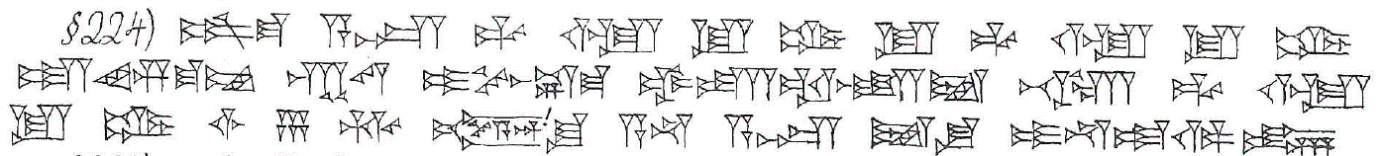 224. šum-ma  asîm ( A.ZU)  alpim ( GU4)  ù  lu  imērim ( ANŠE)    lu  alpam ( GU4)  ù  lu  imēram  ( ANŠE)  si20-im-ma-am  kab-tam  i-pu-uš-ma  ub-ta-al-li-iṭ  be-el  alpim ( GU4)  ù  lu  imērim  ( ANŠE)  İGİ.6.GÁL  šīmi ( ŠÁM)-šu  a-na  asîm ( A.ZU)  idi ( Á)-šu   i-na-ad-di-in